Name: _________________________________________ Table# ___ Period _____  Date _________10.1A Outcomes and Events_ClassworkObjective: Students will be able to construct viable arguments and critique the reasoning of others MP3. CC.SS.7.SP.5 identify and count the outcomes of experiments. HW: textbook_pg 404_#3-11 ALL (copy the problem before answering)Rock Paper Scissors ExperimentWARM-UP How many possible results (outcomes) are there? Explain your reasoning.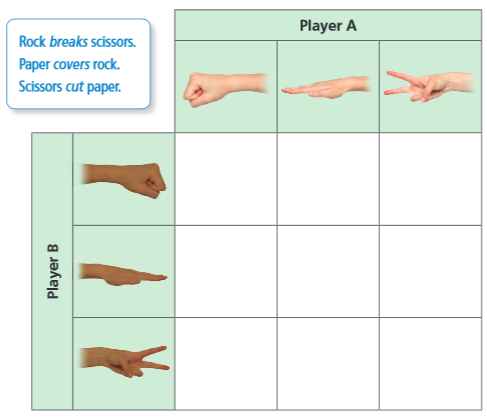 Play Rock Paper Scissors 20 times. Tally your results in the table.Of the possible results, in how many ways can: Player A win? 			Player B win?			The players tie?Does one of the players have a better chance of winning than the other player? Explaining your reasoning.Is this a fair game?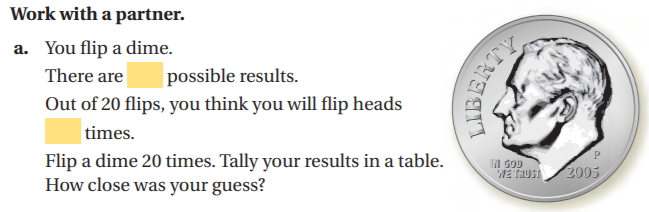 Experiment: Experiment: Possible Outcomes:Possible Outcomes:Event:Event:Favorable Outcomes:Favorable Outcomes:Spinner Problem1.2.3.4.Marble Problem1.2.3.4.Letters ProblemYou randomly choose a letter from a hat that contains the letters A through K.What are the possible outcomes?What are the favorable outcomes of choosing a vowel?